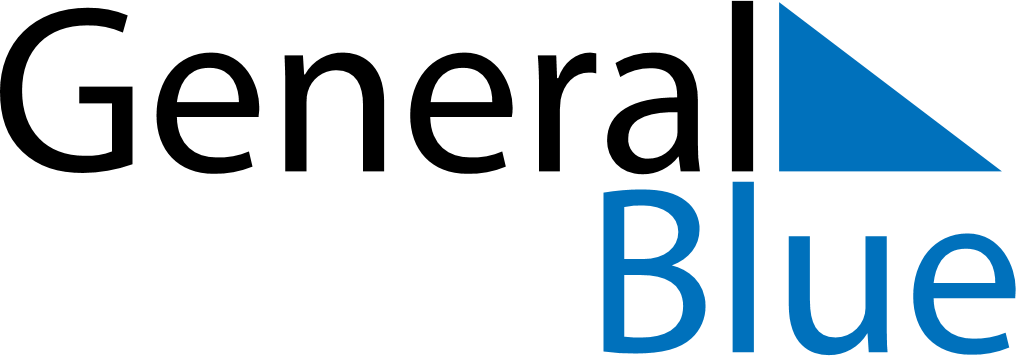 June 2024June 2024June 2024June 2024June 2024June 2024June 2024Arvika, Vaermland, SwedenArvika, Vaermland, SwedenArvika, Vaermland, SwedenArvika, Vaermland, SwedenArvika, Vaermland, SwedenArvika, Vaermland, SwedenArvika, Vaermland, SwedenSundayMondayMondayTuesdayWednesdayThursdayFridaySaturday1Sunrise: 4:01 AMSunset: 10:13 PMDaylight: 18 hours and 11 minutes.23345678Sunrise: 4:00 AMSunset: 10:14 PMDaylight: 18 hours and 14 minutes.Sunrise: 3:59 AMSunset: 10:16 PMDaylight: 18 hours and 17 minutes.Sunrise: 3:59 AMSunset: 10:16 PMDaylight: 18 hours and 17 minutes.Sunrise: 3:57 AMSunset: 10:18 PMDaylight: 18 hours and 20 minutes.Sunrise: 3:56 AMSunset: 10:19 PMDaylight: 18 hours and 22 minutes.Sunrise: 3:55 AMSunset: 10:21 PMDaylight: 18 hours and 25 minutes.Sunrise: 3:54 AMSunset: 10:22 PMDaylight: 18 hours and 27 minutes.Sunrise: 3:53 AMSunset: 10:23 PMDaylight: 18 hours and 29 minutes.910101112131415Sunrise: 3:52 AMSunset: 10:24 PMDaylight: 18 hours and 32 minutes.Sunrise: 3:52 AMSunset: 10:26 PMDaylight: 18 hours and 33 minutes.Sunrise: 3:52 AMSunset: 10:26 PMDaylight: 18 hours and 33 minutes.Sunrise: 3:51 AMSunset: 10:27 PMDaylight: 18 hours and 35 minutes.Sunrise: 3:50 AMSunset: 10:28 PMDaylight: 18 hours and 37 minutes.Sunrise: 3:50 AMSunset: 10:29 PMDaylight: 18 hours and 38 minutes.Sunrise: 3:49 AMSunset: 10:30 PMDaylight: 18 hours and 40 minutes.Sunrise: 3:49 AMSunset: 10:30 PMDaylight: 18 hours and 41 minutes.1617171819202122Sunrise: 3:49 AMSunset: 10:31 PMDaylight: 18 hours and 42 minutes.Sunrise: 3:49 AMSunset: 10:32 PMDaylight: 18 hours and 42 minutes.Sunrise: 3:49 AMSunset: 10:32 PMDaylight: 18 hours and 42 minutes.Sunrise: 3:49 AMSunset: 10:32 PMDaylight: 18 hours and 43 minutes.Sunrise: 3:49 AMSunset: 10:33 PMDaylight: 18 hours and 43 minutes.Sunrise: 3:49 AMSunset: 10:33 PMDaylight: 18 hours and 44 minutes.Sunrise: 3:49 AMSunset: 10:33 PMDaylight: 18 hours and 44 minutes.Sunrise: 3:49 AMSunset: 10:33 PMDaylight: 18 hours and 44 minutes.2324242526272829Sunrise: 3:49 AMSunset: 10:33 PMDaylight: 18 hours and 43 minutes.Sunrise: 3:50 AMSunset: 10:33 PMDaylight: 18 hours and 43 minutes.Sunrise: 3:50 AMSunset: 10:33 PMDaylight: 18 hours and 43 minutes.Sunrise: 3:50 AMSunset: 10:33 PMDaylight: 18 hours and 42 minutes.Sunrise: 3:51 AMSunset: 10:33 PMDaylight: 18 hours and 41 minutes.Sunrise: 3:52 AMSunset: 10:33 PMDaylight: 18 hours and 40 minutes.Sunrise: 3:53 AMSunset: 10:32 PMDaylight: 18 hours and 39 minutes.Sunrise: 3:53 AMSunset: 10:32 PMDaylight: 18 hours and 38 minutes.30Sunrise: 3:54 AMSunset: 10:31 PMDaylight: 18 hours and 36 minutes.